Государственное бюджетное дошкольное образовательное учреждение детский сад № 82 общеразвивающего вида с приоритетным осуществлением деятельностипо художественно-эстетическому развитию детей Красногвардейского района Санкт-ПетербургаПриказ     25.09.2021 г.                                                                                                                 № 117-пуОб утверждении дополнительных общеобразовательных общеразвивающих программ для оказания платных образовательных услуг (ПОУ)На основании решения Педагогического совета ГБДОУ детский сад № 82 Красногвардейского района Санкт-Петербурга (Протокол № 2 от «25» сентября 2021 г.).ПРИКАЗЫВАЮ:Утвердить дополнительные общеобразовательные общеразвивающие программы на 2021-2022 учебный год.  Срок реализации: с 01.10.2021 г. по 31.05.2022 г.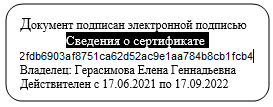    И.о. заведующего                                                                                    Е.Г. Герасимова№Название программы Возрастная группа1«Веселые нотки» 4-5 лет2«Веселые нотки»5-6 лет3«Веселые нотки»6-7 лет4«Детский фитнес»3-4 лет5«Детский фитнес»4-5 лет6«Детский фитнес»5-6 лет7«Детский фитнес»6-7 лет8«Петербургские сказки»3-7 лет 9«Умка»3-7 лет10«Раз словечко, два словечко»4-5 лет11«Раз словечко, два словечко»5-6 лет12«Ритмопластика»3-5 лет13«Ритмопластика» 5-7 лет14«Мастерская маленьких волшебников»4-5 лет15«Мастерская маленьких волшебников» 5-6 лет16«Мастерская маленьких волшебников» 6-7 лет17«Юный художник»3-4 лет18«Юный художник»4-5 лет19«Юный художник»5-6 лет20«Юный художник»6-7 лет